( 可 雙面影印 貼在Let’s Go課本封底上)臺北市北投區文化國民小學106學年度一年級上學期教學計劃表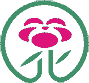  英語科  學習領域（一上）Subject: English (Grade 1, 1st semester)教師：葉嶽雲 Rebecca (編寫者)課程目的Purpose of the curriculum英語教學是為培養學生在日常生活中，使用英語溝通之能力。 To help students develop the ability of using English in everyday life.學習背景Learning background analysis一年級新生，將預設學生皆為初級程度All 1st grade students will be considered as beginners.學期學習目標Semester objectives學生能精熟26對字母的聽説讀寫，及其發音口訣。Be familiar with the phonics associated the sounds with 26 letters in the alphabet.學生能看圖聽、說出課本1-13單元中的單字。Be able to say target words from Unit 1 to Unit 13.學生能聽、說課本1-13單元的對話及句型。Be able to employ target sentences from Unit 1 to Unit 13.教材來源Materials主教材：Let’s Go Starter週Week日期Date單元Unit主要句型 sentences重要單字Vocabulary補充歌曲 / 教材Weekly Song補充歌曲 / 教材Weekly Song當週作業HomeworkWeek 18/27-9/02Ss’ English names surveySs’ English names survey8/29返校日8/30開學日9/01一年級課後班開始Week 29/03-9/09Unit 1AaHi! Hello!Aa, Bb, CcAlice, ant, alligator, apple(做名卡)(Making name cards)phonics exercise : A(做名卡)(Making name cards)phonics exercise : AAa-Cc9/09多語文市賽Week 39/10-9/16Unit 2 EeWhat’s your name?I’m Sam. / I’m Ginger.Dd, Ee, FfEddie, egg, elbow, elephantNumber Song (1-4)phonics exercise : ENumber Song (1-4)phonics exercise : EDd-Ff 9/16學校日Week 49/17-9/23Unit 3 IiHi!  How are you?I’m fine.Gg, Hh, IiIsabel, insect, igloo, inkphonics exercise : Iphonics exercise : IDd-Ii 9/23多語文複賽暨英語Week 59/24-9/30Unit 4 OoWhat is it?It’s a book.(ball, jump rope, doll)Jj, Kk, LlOliver, octopus, omelet, ostrichphonics exercise : Ophonics exercise : OGg-Ll09/30補上班上課(10/9)Week 610/01-10/07Review Test (1)Review Test (1)考試範圍—Unit 1-4; 字母Aa- Ll考試範圍—Unit 1-4; 字母Aa- Ll考試範圍—Unit 1-4; 字母Aa- Ll考試範圍—Unit 1-4; 字母Aa- Ll10/04中秋節Week 710/08-10/14Unit 5 UuWhat is it?It’s a balloon.( bicycle, top, net )Mm, Nn, OoUncle Jim, umpire, umbrella, upside-downphonics exercise :U,Short vowelsphonics exercise :U,Short vowelsJj-Oo10/09彈性放假10/10國慶日10/13一年級英語教學參觀日Week 810/15-10/21Unit 6 BbLet’s count!OK!  (Number:1-5)Pp, Qq, Rr Beth, boy, bird, bagphonics exercise : Bphonics exercise : BMm-RrWeek 910/22-10/28Unit 7 CcLet’s countOK!  (Number:6-10)Ss, Tt, UuCarol, car, cat, candyphonics exercise : Cphonics exercise : CPp-Uu10/23~11/3外籍教師期中測驗Week 1010/29-11/04Review Test (2)
 (中師英語考試比期中提早一星期)Review Test (2)
 (中師英語考試比期中提早一星期)考試範圍—Unit 1-7; 字母Aa- Uu考試範圍—Unit 1-7; 字母Aa- Uu考試範圍—Unit 1-7; 字母Aa- Uu考試範圍—Unit 1-7; 字母Aa- UuWeek 1111/05-11/11Unit 8 DdHow many?7!Vv, Ww, XxDavid, dog, desk, dinosaurphonics exercise : Dphonics exercise : DSs-Xx11/07-08期中評量Week 1211/12-11/18Unit 9 GgHow old are you?I’m 7.Yy, ZzGail, girl, gorilla, gamephonics exercise : Gphonics exercise : GVv-ZzWeek 1311/19-11/25Unit 10 PpWhat are they?They’re dogs.( pigs, cows, ducks)Peter, peach, pencil, picturephonics exercise : Pphonics exercise : PAa-Zz*1(name)* 511/25體育表演會Week 1411/26-12/02Review Test (3)Review Test (3)考試範圍—Unit 1-10; 字母Aa- Zz考試範圍—Unit 1-10; 字母Aa- Zz考試範圍—Unit 1-10; 字母Aa- Zz考試範圍—Unit 1-10; 字母Aa- Zz11/27體育表演會補假1日Week 1512/03-12/09Unit 11 TtWhat are they?They’re cars.( taxis, trucks, trains )Tom, table, telephone, TVphonics exercise : Tphonics exercise : TAa-Zz* 1(name)* 512/06校內多語文學藝競賽Week 1612/10-12/16Unit 12 VvWhat color is it?It’s blue.  ( yellow, orange, red, green)Vicky, vest, video, violinphonics exercise : Vphonics exercise : Vapple, bird, cat, dog* 5 (name)* 5Week 1712/17-12/23Unit 13ZzWhat color is it?It’s pink.  ( brown, purple, white, black)Zack, zebra, zero, zipperphonics exercise : Zphonics exercise : Zegg, fan, girl, horse*5 (name)* 5Week 1812/24-12/30Unit 1-13ReviewReviewReviewReviewinsect, jet, kangaroo, lion* 5, (name)* 5Week 1912/31-1/06G1 English Final Exam 
(中師英語考試比期末提早一星期)G1 English Final Exam 
(中師英語考試比期末提早一星期)考試範圍—Unit 1-13; 字母Aa- Zz, ,頭音辨音s,m,t,p,n,c,h,d,z考試範圍—Unit 1-13; 字母Aa- Zz, ,頭音辨音s,m,t,p,n,c,h,d,z考試範圍—Unit 1-13; 字母Aa- Zz, ,頭音辨音s,m,t,p,n,c,h,d,z考試範圍—Unit 1-13; 字母Aa- Zz, ,頭音辨音s,m,t,p,n,c,h,d,zWeek 201/07-1/131st Grade期末活動 (Body Parts)1st Grade期末活動 (Body Parts)1st Grade期末活動 (Body Parts)1st Grade期末活動 (Body Parts)1st Grade期末活動 (Body Parts)1st Grade期末活動 (Body Parts)1/11-12期末評量Week 211/14-1/201st Grade期末活動 (Chinese New Year)1st Grade期末活動 (Chinese New Year)1st Grade期末活動 (Chinese New Year)1st Grade期末活動 (Chinese New Year)1st Grade期末活動 (Chinese New Year)1st Grade期末活動 (Chinese New Year)1/19新春揮毫綠園琴韻心連心才藝發表會2nd Semester
Week 11/21-1/27Unit 14FfWhat shape is it?It’s a circle.(square, triangle, rectangle)Fay, finger, foot, fanFay, finger, foot, fan1/25(四) 寒假開始 
(Jan. 25 winter vacation starts)1/25(四) 寒假開始 
(Jan. 25 winter vacation starts)1/22第2學期開始上課1/23課後班結束1/24休業式1/25寒假開始